Dr. Çağrı ÖZKÖSE-BIYIKDate/Signature: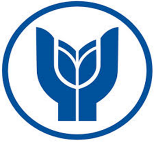 T.C.YAŞAR ÜNİVERSİTESİFaculty of Human and Social SciencesDepartment of English Language and Literature2019-2020 FallENGL 1111 English Grammar in Context IRubric for Audio-Recorded Mock Interviews (20%)T.C.YAŞAR ÜNİVERSİTESİFaculty of Human and Social SciencesDepartment of English Language and Literature2019-2020 FallENGL 1111 English Grammar in Context IRubric for Audio-Recorded Mock Interviews (20%)T.C.YAŞAR ÜNİVERSİTESİFaculty of Human and Social SciencesDepartment of English Language and Literature2019-2020 FallENGL 1111 English Grammar in Context IRubric for Audio-Recorded Mock Interviews (20%)T.C.YAŞAR ÜNİVERSİTESİFaculty of Human and Social SciencesDepartment of English Language and Literature2019-2020 FallENGL 1111 English Grammar in Context IRubric for Audio-Recorded Mock Interviews (20%)T.C.YAŞAR ÜNİVERSİTESİFaculty of Human and Social SciencesDepartment of English Language and Literature2019-2020 FallENGL 1111 English Grammar in Context IRubric for Audio-Recorded Mock Interviews (20%)T.C.YAŞAR ÜNİVERSİTESİFaculty of Human and Social SciencesDepartment of English Language and Literature2019-2020 FallENGL 1111 English Grammar in Context IRubric for Audio-Recorded Mock Interviews (20%)Student Name/ Last NameExemplary5 pointsGood4 pointsAverage3 pointsFair2 pointsPoor1 pointOpening speech & Background info about the authorOriginality/Creativity of the content (e.g., Quality of the questions -interesting, well-thought of, well-prepared)Organization & Time management (minimum 10 min)Language (Use of theme-related jargon, grammatical accuracy/ realistic, natural, fluent and understandable speech) TOTAL2020202020SPECIFIC COMMENTS: SPECIFIC COMMENTS: SPECIFIC COMMENTS: SPECIFIC COMMENTS: SPECIFIC COMMENTS: SPECIFIC COMMENTS: 